MarchChildren’s Lighthouse of Sienna281-778-21332019RemindersMondayTuesdayWednesdayThursdayFridayInnovations1Theme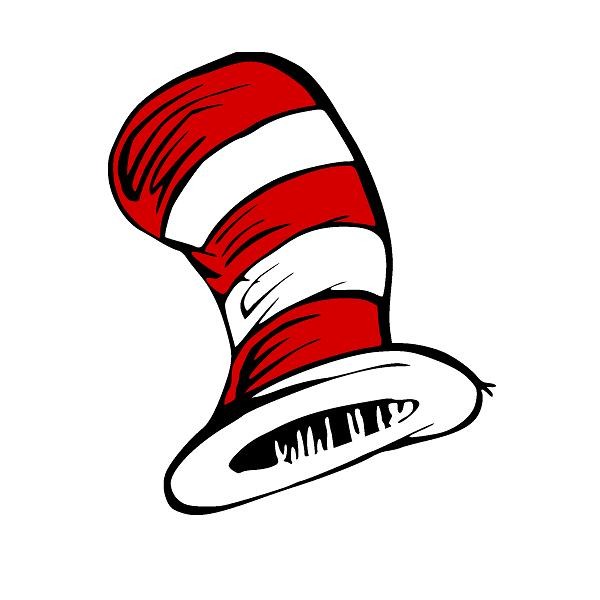 Read Across America!-Senses-Fruits & Vegetables45678Shape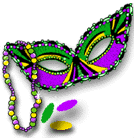 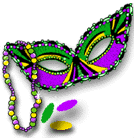 Madi Gras/ Fat TuesdayNational Oreo Day Taste/ChartNational Cereal Day Your Favorite?Show n tellSomething that starts with letter KkCloverColorFBISDSpring Break FBISD Closed11FBISD Closed 12FBISD Closed 13FBISD Closed 14FBISD Closed 15St. Patrick’s Day CelebrationsGreenMarch 11-15Field Day And Picnic (Rm 9-10)Field Trip Olympia Gymnastic(RM 9-10)Field TripAlvin Skating Ring(RM9-10)Field Trip Main Event(Rm 9-10)Wear Green!(All Classes)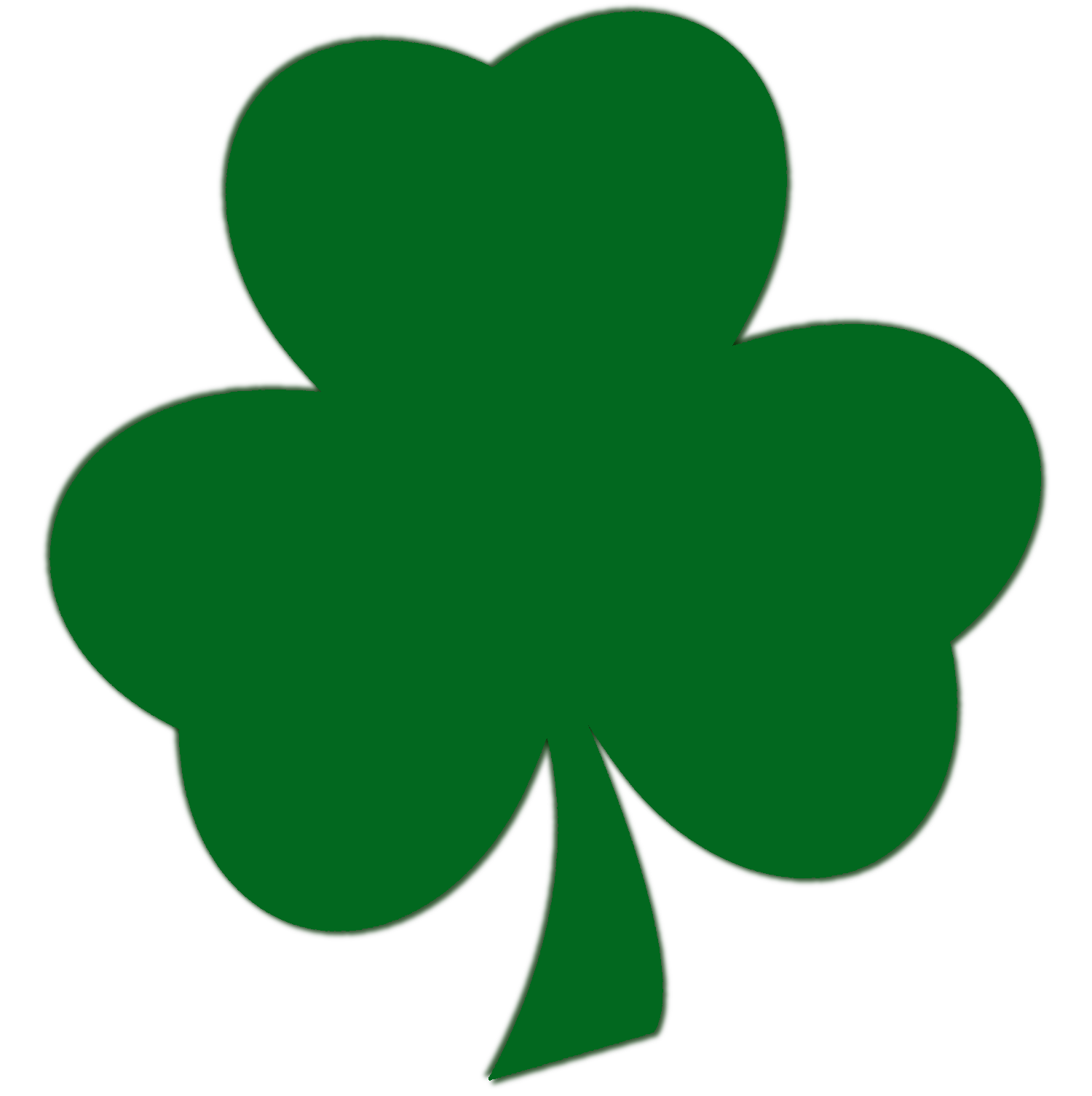 SignHot1819202122RhymeParent – Teacher Conferences March 18th-21stFruit Puzzles (Room 4)National Let’s LaughDay Share a Joke!1st Day of Spring!Get your Thank You gift!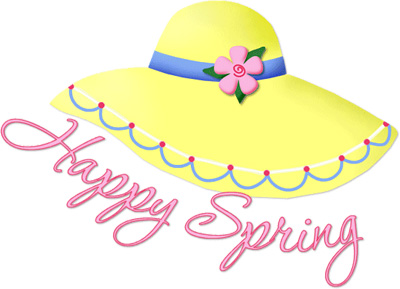 Show n tellSomething that starts with letter VvInfant- Clap Your Hands2526272829Toddler – Grow Little Seed Color Wheel (Rm 5-7)Green Painting (Rm 1-4)National Scribble DaySun Swirls (Rm 9)Show n tellSomething that starts with letter QqToddler SongWe Planted a Little SeedCharacter ValueHumor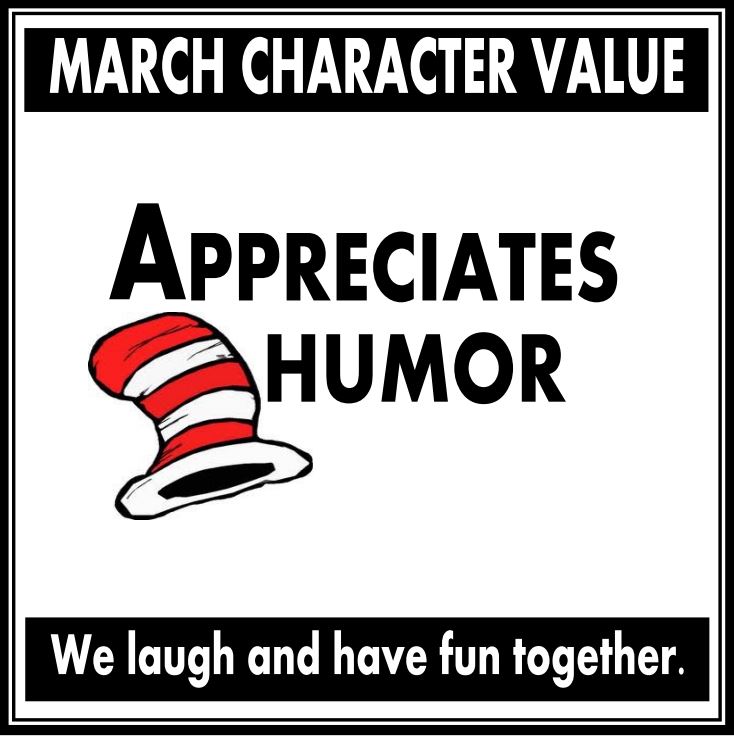 C.A.R.E.S. Letters of the MonthQq, Kk, VvC.A.R.E.S. Author of the MonthDr. Seuss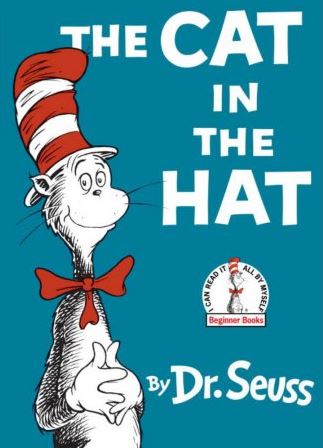 C.A.R.E.S. Spanish VocabularyCat in the Hat- Gato in el sombreroFruit – frutaVegetable – vegetalEgg – huevoFarm - granjaScienceFarm Animals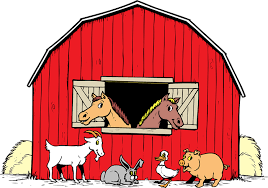 Food GroupsFruits VegetablesGrainsProteinsDairy